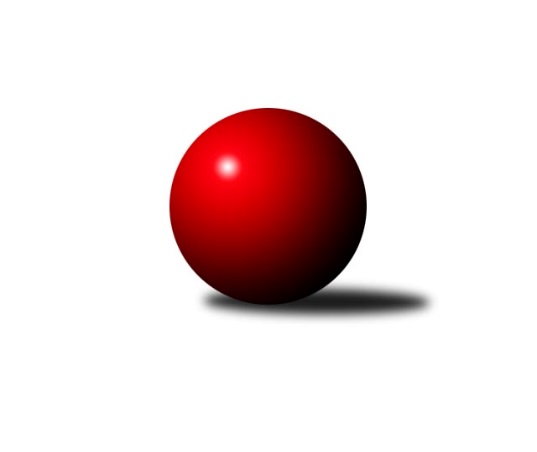 Č.4Ročník 2020/2021	1.5.2024 Mistrovství Prahy 3 2020/2021Statistika 4. kolaTabulka družstev:		družstvo	záp	výh	rem	proh	skore	sety	průměr	body	plné	dorážka	chyby	1.	AC Sparta B	4	3	1	0	20.0 : 12.0 	(28.5 : 19.5)	2397	7	1692	705	63	2.	KK Dopravní podniky Praha A	3	3	0	0	21.0 : 3.0 	(29.5 : 6.5)	2530	6	1775	755	48.3	3.	TJ Sokol Praha-Vršovice C	4	3	0	1	22.0 : 10.0 	(29.5 : 18.5)	2160	6	1560	600	73.5	4.	Sokol Kobylisy D	4	2	1	1	19.0 : 13.0 	(25.5 : 22.5)	2198	5	1593	605	72	5.	VSK ČVUT Praha B	4	2	0	2	18.0 : 14.0 	(26.5 : 21.5)	2488	4	1746	742	65.3	6.	TJ Praga Praha B	4	2	0	2	17.0 : 15.0 	(24.0 : 24.0)	2338	4	1682	656	70.8	7.	TJ Astra Zahradní Město B	4	2	0	2	16.0 : 16.0 	(24.5 : 23.5)	2266	4	1623	643	72.8	8.	KK Konstruktiva Praha E	4	2	0	2	15.0 : 17.0 	(23.5 : 24.5)	2462	4	1738	724	54.5	9.	SK Rapid Praha	4	1	1	2	15.0 : 17.0 	(22.0 : 26.0)	2415	3	1729	686	59	10.	SK Meteor Praha E	3	1	0	2	9.0 : 15.0 	(15.0 : 21.0)	2239	2	1633	606	82.7	11.	KK Slavia Praha D	3	1	0	2	9.0 : 15.0 	(15.0 : 21.0)	2181	2	1562	619	83	12.	KK Dopravní podniky Praha B	3	1	0	2	8.0 : 16.0 	(9.5 : 26.5)	2156	2	1562	595	83	13.	TJ ZENTIVA Praha	4	1	0	3	8.0 : 24.0 	(19.5 : 28.5)	2192	2	1603	589	100	14.	SK Žižkov Praha D	4	0	1	3	11.0 : 21.0 	(19.5 : 28.5)	2267	1	1622	645	65.3Tabulka doma:		družstvo	záp	výh	rem	proh	skore	sety	průměr	body	maximum	minimum	1.	TJ Praga Praha B	2	2	0	0	13.0 : 3.0 	(16.0 : 8.0)	2287	4	2326	2248	2.	TJ Sokol Praha-Vršovice C	2	2	0	0	12.0 : 4.0 	(16.5 : 7.5)	2253	4	2293	2213	3.	TJ Astra Zahradní Město B	2	2	0	0	11.0 : 5.0 	(15.0 : 9.0)	2377	4	2449	2304	4.	AC Sparta B	2	2	0	0	10.0 : 6.0 	(12.5 : 11.5)	2377	4	2417	2336	5.	Sokol Kobylisy D	2	1	1	0	10.0 : 6.0 	(14.0 : 10.0)	2223	3	2259	2186	6.	KK Dopravní podniky Praha A	1	1	0	0	6.0 : 2.0 	(8.0 : 4.0)	2611	2	2611	2611	7.	SK Meteor Praha E	1	1	0	0	5.0 : 3.0 	(8.5 : 3.5)	2441	2	2441	2441	8.	KK Konstruktiva Praha E	1	1	0	0	5.0 : 3.0 	(8.5 : 3.5)	2397	2	2397	2397	9.	VSK ČVUT Praha B	2	1	0	1	10.0 : 6.0 	(14.0 : 10.0)	2495	2	2522	2467	10.	SK Rapid Praha	2	1	0	1	8.0 : 8.0 	(12.0 : 12.0)	2527	2	2551	2502	11.	KK Slavia Praha D	2	1	0	1	7.0 : 9.0 	(10.0 : 14.0)	2192	2	2225	2159	12.	KK Dopravní podniky Praha B	2	1	0	1	6.0 : 10.0 	(5.5 : 18.5)	2274	2	2397	2151	13.	TJ ZENTIVA Praha	3	1	0	2	6.0 : 18.0 	(13.0 : 23.0)	2057	2	2107	2014	14.	SK Žižkov Praha D	2	0	1	1	6.0 : 10.0 	(7.5 : 16.5)	2415	1	2458	2371Tabulka venku:		družstvo	záp	výh	rem	proh	skore	sety	průměr	body	maximum	minimum	1.	KK Dopravní podniky Praha A	2	2	0	0	15.0 : 1.0 	(21.5 : 2.5)	2490	4	2648	2331	2.	AC Sparta B	2	1	1	0	10.0 : 6.0 	(16.0 : 8.0)	2407	3	2597	2216	3.	TJ Sokol Praha-Vršovice C	2	1	0	1	10.0 : 6.0 	(13.0 : 11.0)	2164	2	2264	2064	4.	Sokol Kobylisy D	2	1	0	1	9.0 : 7.0 	(11.5 : 12.5)	2186	2	2310	2062	5.	VSK ČVUT Praha B	2	1	0	1	8.0 : 8.0 	(12.5 : 11.5)	2484	2	2573	2395	6.	KK Konstruktiva Praha E	3	1	0	2	10.0 : 14.0 	(15.0 : 21.0)	2494	2	2552	2475	7.	SK Rapid Praha	2	0	1	1	7.0 : 9.0 	(10.0 : 14.0)	2391	1	2455	2327	8.	TJ ZENTIVA Praha	1	0	0	1	2.0 : 6.0 	(6.5 : 5.5)	2327	0	2327	2327	9.	KK Slavia Praha D	1	0	0	1	2.0 : 6.0 	(5.0 : 7.0)	2170	0	2170	2170	10.	KK Dopravní podniky Praha B	1	0	0	1	2.0 : 6.0 	(4.0 : 8.0)	2038	0	2038	2038	11.	SK Žižkov Praha D	2	0	0	2	5.0 : 11.0 	(12.0 : 12.0)	2193	0	2245	2140	12.	TJ Astra Zahradní Město B	2	0	0	2	5.0 : 11.0 	(9.5 : 14.5)	2211	0	2328	2094	13.	TJ Praga Praha B	2	0	0	2	4.0 : 12.0 	(8.0 : 16.0)	2364	0	2419	2308	14.	SK Meteor Praha E	2	0	0	2	4.0 : 12.0 	(6.5 : 17.5)	2138	0	2236	2039Tabulka podzimní části:		družstvo	záp	výh	rem	proh	skore	sety	průměr	body	doma	venku	1.	AC Sparta B	4	3	1	0	20.0 : 12.0 	(28.5 : 19.5)	2397	7 	2 	0 	0 	1 	1 	0	2.	KK Dopravní podniky Praha A	3	3	0	0	21.0 : 3.0 	(29.5 : 6.5)	2530	6 	1 	0 	0 	2 	0 	0	3.	TJ Sokol Praha-Vršovice C	4	3	0	1	22.0 : 10.0 	(29.5 : 18.5)	2160	6 	2 	0 	0 	1 	0 	1	4.	Sokol Kobylisy D	4	2	1	1	19.0 : 13.0 	(25.5 : 22.5)	2198	5 	1 	1 	0 	1 	0 	1	5.	VSK ČVUT Praha B	4	2	0	2	18.0 : 14.0 	(26.5 : 21.5)	2488	4 	1 	0 	1 	1 	0 	1	6.	TJ Praga Praha B	4	2	0	2	17.0 : 15.0 	(24.0 : 24.0)	2338	4 	2 	0 	0 	0 	0 	2	7.	TJ Astra Zahradní Město B	4	2	0	2	16.0 : 16.0 	(24.5 : 23.5)	2266	4 	2 	0 	0 	0 	0 	2	8.	KK Konstruktiva Praha E	4	2	0	2	15.0 : 17.0 	(23.5 : 24.5)	2462	4 	1 	0 	0 	1 	0 	2	9.	SK Rapid Praha	4	1	1	2	15.0 : 17.0 	(22.0 : 26.0)	2415	3 	1 	0 	1 	0 	1 	1	10.	SK Meteor Praha E	3	1	0	2	9.0 : 15.0 	(15.0 : 21.0)	2239	2 	1 	0 	0 	0 	0 	2	11.	KK Slavia Praha D	3	1	0	2	9.0 : 15.0 	(15.0 : 21.0)	2181	2 	1 	0 	1 	0 	0 	1	12.	KK Dopravní podniky Praha B	3	1	0	2	8.0 : 16.0 	(9.5 : 26.5)	2156	2 	1 	0 	1 	0 	0 	1	13.	TJ ZENTIVA Praha	4	1	0	3	8.0 : 24.0 	(19.5 : 28.5)	2192	2 	1 	0 	2 	0 	0 	1	14.	SK Žižkov Praha D	4	0	1	3	11.0 : 21.0 	(19.5 : 28.5)	2267	1 	0 	1 	1 	0 	0 	2Tabulka jarní části:		družstvo	záp	výh	rem	proh	skore	sety	průměr	body	doma	venku	1.	TJ Astra Zahradní Město B	0	0	0	0	0.0 : 0.0 	(0.0 : 0.0)	0	0 	0 	0 	0 	0 	0 	0 	2.	TJ ZENTIVA Praha	0	0	0	0	0.0 : 0.0 	(0.0 : 0.0)	0	0 	0 	0 	0 	0 	0 	0 	3.	AC Sparta B	0	0	0	0	0.0 : 0.0 	(0.0 : 0.0)	0	0 	0 	0 	0 	0 	0 	0 	4.	SK Meteor Praha E	0	0	0	0	0.0 : 0.0 	(0.0 : 0.0)	0	0 	0 	0 	0 	0 	0 	0 	5.	Sokol Kobylisy D	0	0	0	0	0.0 : 0.0 	(0.0 : 0.0)	0	0 	0 	0 	0 	0 	0 	0 	6.	VSK ČVUT Praha B	0	0	0	0	0.0 : 0.0 	(0.0 : 0.0)	0	0 	0 	0 	0 	0 	0 	0 	7.	SK Žižkov Praha D	0	0	0	0	0.0 : 0.0 	(0.0 : 0.0)	0	0 	0 	0 	0 	0 	0 	0 	8.	SK Rapid Praha	0	0	0	0	0.0 : 0.0 	(0.0 : 0.0)	0	0 	0 	0 	0 	0 	0 	0 	9.	TJ Praga Praha B	0	0	0	0	0.0 : 0.0 	(0.0 : 0.0)	0	0 	0 	0 	0 	0 	0 	0 	10.	TJ Sokol Praha-Vršovice C	0	0	0	0	0.0 : 0.0 	(0.0 : 0.0)	0	0 	0 	0 	0 	0 	0 	0 	11.	KK Konstruktiva Praha E	0	0	0	0	0.0 : 0.0 	(0.0 : 0.0)	0	0 	0 	0 	0 	0 	0 	0 	12.	KK Dopravní podniky Praha A	0	0	0	0	0.0 : 0.0 	(0.0 : 0.0)	0	0 	0 	0 	0 	0 	0 	0 	13.	KK Slavia Praha D	0	0	0	0	0.0 : 0.0 	(0.0 : 0.0)	0	0 	0 	0 	0 	0 	0 	0 	14.	KK Dopravní podniky Praha B	0	0	0	0	0.0 : 0.0 	(0.0 : 0.0)	0	0 	0 	0 	0 	0 	0 	0 Zisk bodů pro družstvo:		jméno hráče	družstvo	body	zápasy	v %	dílčí body	sety	v %	1.	Markéta Březinová 	Sokol Kobylisy D 	4	/	4	(100%)	7	/	8	(88%)	2.	Vladimír Strnad 	TJ Sokol Praha-Vršovice C 	4	/	4	(100%)	7	/	8	(88%)	3.	Pavlína Kašparová 	TJ Praga Praha B 	4	/	4	(100%)	6	/	8	(75%)	4.	Jindřich Málek 	KK Dopravní podniky Praha A 	3	/	3	(100%)	6	/	6	(100%)	5.	Richard Glas 	VSK ČVUT Praha B 	3	/	3	(100%)	6	/	6	(100%)	6.	Jan Novák 	KK Dopravní podniky Praha A 	3	/	3	(100%)	5	/	6	(83%)	7.	Jindřich Habada 	KK Dopravní podniky Praha A 	3	/	3	(100%)	5	/	6	(83%)	8.	Jana Cermanová 	Sokol Kobylisy D 	3	/	3	(100%)	5	/	6	(83%)	9.	Miroslav Bohuslav 	Sokol Kobylisy D 	3	/	3	(100%)	3	/	6	(50%)	10.	Miroslav Viktorin 	AC Sparta B 	3	/	4	(75%)	7	/	8	(88%)	11.	Lenka Krausová 	TJ ZENTIVA Praha  	3	/	4	(75%)	6.5	/	8	(81%)	12.	Josef Pokorný 	SK Rapid Praha  	3	/	4	(75%)	6.5	/	8	(81%)	13.	Jiří Škoda 	VSK ČVUT Praha B 	3	/	4	(75%)	6	/	8	(75%)	14.	Lenka Špačková 	SK Žižkov Praha D 	3	/	4	(75%)	5	/	8	(63%)	15.	Karel Wolf 	TJ Sokol Praha-Vršovice C 	3	/	4	(75%)	5	/	8	(63%)	16.	David Knoll 	VSK ČVUT Praha B 	3	/	4	(75%)	5	/	8	(63%)	17.	Radovan Šimůnek 	TJ Astra Zahradní Město B 	3	/	4	(75%)	5	/	8	(63%)	18.	Stanislava Švindlová 	KK Konstruktiva Praha E 	3	/	4	(75%)	5	/	8	(63%)	19.	Bohumír Musil 	KK Konstruktiva Praha E 	3	/	4	(75%)	4.5	/	8	(56%)	20.	Tomáš Kudweis 	TJ Astra Zahradní Město B 	3	/	4	(75%)	4.5	/	8	(56%)	21.	Martin Kovář 	TJ Praga Praha B 	3	/	4	(75%)	4	/	8	(50%)	22.	Jana Myšičková 	TJ Sokol Praha-Vršovice C 	3	/	4	(75%)	4	/	8	(50%)	23.	Petr Knap 	KK Slavia Praha D 	2	/	2	(100%)	4	/	4	(100%)	24.	Vojtěch Kostelecký 	TJ Astra Zahradní Město B 	2	/	2	(100%)	4	/	4	(100%)	25.	Jiří Neumajer 	AC Sparta B 	2	/	2	(100%)	3.5	/	4	(88%)	26.	Jaromír Deák 	Sokol Kobylisy D 	2	/	2	(100%)	3	/	4	(75%)	27.	Miroslav Tomeš 	KK Dopravní podniky Praha A 	2	/	3	(67%)	5	/	6	(83%)	28.	František Stibor 	Sokol Kobylisy D 	2	/	3	(67%)	5	/	6	(83%)	29.	Vít Kluganost 	TJ Praga Praha B 	2	/	3	(67%)	5	/	6	(83%)	30.	Karel Bernat 	KK Slavia Praha D 	2	/	3	(67%)	5	/	6	(83%)	31.	Jiří Novotný 	SK Meteor Praha E 	2	/	3	(67%)	4.5	/	6	(75%)	32.	Jaroslav Vondrák 	KK Dopravní podniky Praha A 	2	/	3	(67%)	4.5	/	6	(75%)	33.	Zdeněk Novák 	KK Slavia Praha D 	2	/	3	(67%)	4	/	6	(67%)	34.	Marek Sedlák 	TJ Astra Zahradní Město B 	2	/	3	(67%)	4	/	6	(67%)	35.	Jan Petráček 	SK Meteor Praha E 	2	/	3	(67%)	4	/	6	(67%)	36.	Petra Švarcová 	KK Dopravní podniky Praha A 	2	/	3	(67%)	4	/	6	(67%)	37.	Milan Perman 	KK Konstruktiva Praha E 	2	/	3	(67%)	4	/	6	(67%)	38.	Vojtěch Roubal 	SK Rapid Praha  	2	/	3	(67%)	3	/	6	(50%)	39.	Martin Kočí 	VSK ČVUT Praha B 	2	/	3	(67%)	3	/	6	(50%)	40.	Karel Svitavský 	TJ Sokol Praha-Vršovice C 	2	/	3	(67%)	3	/	6	(50%)	41.	Kamila Svobodová 	AC Sparta B 	2	/	3	(67%)	3	/	6	(50%)	42.	Zdeněk Míka 	SK Meteor Praha E 	2	/	3	(67%)	3	/	6	(50%)	43.	Martin Tožička 	SK Žižkov Praha D 	2	/	3	(67%)	3	/	6	(50%)	44.	Jaroslav Michálek 	KK Dopravní podniky Praha B 	2	/	3	(67%)	2	/	6	(33%)	45.	Lucie Hlavatá 	TJ Astra Zahradní Město B 	2	/	4	(50%)	6	/	8	(75%)	46.	Jiří Štoček 	SK Žižkov Praha D 	2	/	4	(50%)	5	/	8	(63%)	47.	František Pudil 	SK Rapid Praha  	2	/	4	(50%)	5	/	8	(63%)	48.	Jaroslav Bělohlávek 	TJ Sokol Praha-Vršovice C 	2	/	4	(50%)	4.5	/	8	(56%)	49.	Jiří Hofman 	SK Rapid Praha  	2	/	4	(50%)	4	/	8	(50%)	50.	Ondřej Maňour 	TJ Praga Praha B 	2	/	4	(50%)	4	/	8	(50%)	51.	Zdeněk Cepl 	AC Sparta B 	2	/	4	(50%)	4	/	8	(50%)	52.	Jana Valentová 	TJ ZENTIVA Praha  	2	/	4	(50%)	3	/	8	(38%)	53.	František Vondráček 	KK Konstruktiva Praha E 	1	/	1	(100%)	2	/	2	(100%)	54.	Tomáš Jiránek 	KK Slavia Praha D 	1	/	1	(100%)	2	/	2	(100%)	55.	Lukáš Pelánek 	TJ Sokol Praha-Vršovice C 	1	/	1	(100%)	2	/	2	(100%)	56.	Miroslav Kettner 	TJ Sokol Praha-Vršovice C 	1	/	1	(100%)	2	/	2	(100%)	57.	Jiří Svoboda 	SK Meteor Praha E 	1	/	1	(100%)	1	/	2	(50%)	58.	Jaroslav Pýcha 	SK Žižkov Praha D 	1	/	1	(100%)	1	/	2	(50%)	59.	Lubomír Čech 	SK Žižkov Praha D 	1	/	1	(100%)	1	/	2	(50%)	60.	Martin Podhola 	SK Rapid Praha  	1	/	1	(100%)	1	/	2	(50%)	61.	Vít Fikejzl 	AC Sparta B 	1	/	2	(50%)	3	/	4	(75%)	62.	Tomáš Smékal 	TJ Praga Praha B 	1	/	2	(50%)	2	/	4	(50%)	63.	Josef Málek 	KK Dopravní podniky Praha B 	1	/	2	(50%)	2	/	4	(50%)	64.	Jan Červenka 	AC Sparta B 	1	/	2	(50%)	2	/	4	(50%)	65.	Michal Truksa 	SK Žižkov Praha D 	1	/	2	(50%)	1.5	/	4	(38%)	66.	Tomáš Rejpal 	VSK ČVUT Praha B 	1	/	2	(50%)	1.5	/	4	(38%)	67.	Petr Valta 	SK Rapid Praha  	1	/	2	(50%)	1	/	4	(25%)	68.	Petr Kšír 	TJ Praga Praha B 	1	/	3	(33%)	3	/	6	(50%)	69.	Tomáš Kuneš 	VSK ČVUT Praha B 	1	/	3	(33%)	2	/	6	(33%)	70.	Richard Stojan 	VSK ČVUT Praha B 	1	/	3	(33%)	2	/	6	(33%)	71.	Václav Žďárek 	SK Žižkov Praha D 	1	/	3	(33%)	2	/	6	(33%)	72.	Dagmar Svobodová 	KK Dopravní podniky Praha B 	1	/	3	(33%)	1	/	6	(17%)	73.	Karel Hnátek st.	KK Dopravní podniky Praha B 	1	/	3	(33%)	1	/	6	(17%)	74.	Zbyněk Lébl 	KK Konstruktiva Praha E 	1	/	4	(25%)	3	/	8	(38%)	75.	Jan Vácha 	AC Sparta B 	1	/	4	(25%)	3	/	8	(38%)	76.	Ladislav Holeček 	TJ ZENTIVA Praha  	1	/	4	(25%)	2	/	8	(25%)	77.	Věra Štefanová 	TJ ZENTIVA Praha  	0	/	1	(0%)	1	/	2	(50%)	78.	Miroslav Klabík 	TJ Sokol Praha-Vršovice C 	0	/	1	(0%)	1	/	2	(50%)	79.	Miloslav Kellner 	TJ ZENTIVA Praha  	0	/	1	(0%)	1	/	2	(50%)	80.	Jiří Tencar 	VSK ČVUT Praha B 	0	/	1	(0%)	1	/	2	(50%)	81.	Bohumil Plášil 	KK Dopravní podniky Praha B 	0	/	1	(0%)	1	/	2	(50%)	82.	Petr Štěrba 	SK Žižkov Praha D 	0	/	1	(0%)	1	/	2	(50%)	83.	Jaroslav Novák 	SK Meteor Praha E 	0	/	1	(0%)	0.5	/	2	(25%)	84.	Vladimír Kněžek 	KK Slavia Praha D 	0	/	1	(0%)	0	/	2	(0%)	85.	Karel Myšák 	KK Slavia Praha D 	0	/	1	(0%)	0	/	2	(0%)	86.	Tomáš King 	VSK ČVUT Praha B 	0	/	1	(0%)	0	/	2	(0%)	87.	Vojtěch Brodský 	TJ Praga Praha B 	0	/	1	(0%)	0	/	2	(0%)	88.	Petr Peřina 	TJ Astra Zahradní Město B 	0	/	1	(0%)	0	/	2	(0%)	89.	Marie Málková 	KK Dopravní podniky Praha B 	0	/	1	(0%)	0	/	2	(0%)	90.	František Brodil 	SK Žižkov Praha D 	0	/	1	(0%)	0	/	2	(0%)	91.	Milan Švarc 	KK Dopravní podniky Praha B 	0	/	1	(0%)	0	/	2	(0%)	92.	Pavel Rákos 	SK Žižkov Praha D 	0	/	1	(0%)	0	/	2	(0%)	93.	Pavel Plíska 	TJ ZENTIVA Praha  	0	/	2	(0%)	1	/	4	(25%)	94.	Ivo Vávra 	TJ Sokol Praha-Vršovice C 	0	/	2	(0%)	1	/	4	(25%)	95.	Petr Švenda 	SK Rapid Praha  	0	/	2	(0%)	0.5	/	4	(13%)	96.	Bohumil Strnad 	SK Žižkov Praha D 	0	/	2	(0%)	0	/	4	(0%)	97.	Jan Rabenseifner 	KK Slavia Praha D 	0	/	2	(0%)	0	/	4	(0%)	98.	Jiří Kryda st.	KK Slavia Praha D 	0	/	2	(0%)	0	/	4	(0%)	99.	Jan Šťastný 	SK Meteor Praha E 	0	/	2	(0%)	0	/	4	(0%)	100.	Jiří Lankaš 	AC Sparta B 	0	/	3	(0%)	3	/	6	(50%)	101.	Petr Mašek 	KK Konstruktiva Praha E 	0	/	3	(0%)	2	/	6	(33%)	102.	Jiřina Beranová 	KK Konstruktiva Praha E 	0	/	3	(0%)	1	/	6	(17%)	103.	Jiřina Šmejkalová 	SK Meteor Praha E 	0	/	3	(0%)	1	/	6	(17%)	104.	Jakub Jetmar 	TJ Astra Zahradní Město B 	0	/	3	(0%)	1	/	6	(17%)	105.	Jiří Svozílek 	KK Dopravní podniky Praha B 	0	/	3	(0%)	1	/	6	(17%)	106.	Jiří Kryda ml.	KK Slavia Praha D 	0	/	3	(0%)	0	/	6	(0%)	107.	Martin Kozdera 	TJ Astra Zahradní Město B 	0	/	3	(0%)	0	/	6	(0%)	108.	Pavel Jakl 	TJ Praga Praha B 	0	/	3	(0%)	0	/	6	(0%)	109.	Jan Bártl 	TJ ZENTIVA Praha  	0	/	4	(0%)	3	/	8	(38%)	110.	Eliška Fialová 	TJ ZENTIVA Praha  	0	/	4	(0%)	2	/	8	(25%)	111.	Jiří Bílka 	Sokol Kobylisy D 	0	/	4	(0%)	1.5	/	8	(19%)	112.	Antonín Tůma 	SK Rapid Praha  	0	/	4	(0%)	1	/	8	(13%)	113.	Miroslava Kmentová 	Sokol Kobylisy D 	0	/	4	(0%)	0	/	8	(0%)Průměry na kuželnách:		kuželna	průměr	plné	dorážka	chyby	výkon na hráče	1.	SK Žižkov Praha, 1-4	2532	1761	771	60.3	(422.1)	2.	SK Žižkov Praha, 1-2	2470	1784	686	64.5	(411.8)	3.	Meteor, 1-2	2384	1695	689	56.5	(397.3)	4.	SK Žižkov Praha, 3-4	2362	1671	691	77.0	(393.7)	5.	KK Konstruktiva Praha, 1-4	2332	1692	640	75.5	(388.7)	6.	KK Konstruktiva Praha, 5-6	2316	1678	638	73.0	(386.1)	7.	Zahr. Město, 1-2	2307	1631	676	77.3	(384.6)	8.	Karlov, 1-2	2214	1605	608	79.8	(369.1)	9.	KK Slavia Praha, 3-4	2208	1595	612	67.5	(368.1)	10.	Kobylisy, 1-2	2181	1556	624	72.5	(363.5)	11.	Vršovice, 1-2	2146	1572	574	85.6	(357.8)Nejlepší výkony na kuželnách:SK Žižkov Praha, 1-4AC Sparta B	2597	2. kolo	Richard Glas 	VSK ČVUT Praha B	486	3. koloVSK ČVUT Praha B	2573	3. kolo	Jiří Hofman 	SK Rapid Praha 	482	1. koloSK Rapid Praha 	2551	1. kolo	Zdeněk Cepl 	AC Sparta B	476	2. koloSK Rapid Praha 	2502	3. kolo	Bohumír Musil 	KK Konstruktiva Praha E	462	1. koloKK Konstruktiva Praha E	2475	1. kolo	Jiří Škoda 	VSK ČVUT Praha B	459	3. koloSK Žižkov Praha D	2458	2. kolo	Antonín Tůma 	SK Rapid Praha 	449	1. koloSK Rapid Praha 	2455	4. kolo	Vojtěch Roubal 	SK Rapid Praha 	445	4. koloSK Žižkov Praha D	2371	4. kolo	Vojtěch Roubal 	SK Rapid Praha 	441	3. kolo		. kolo	Martin Kočí 	VSK ČVUT Praha B	439	3. kolo		. kolo	Josef Pokorný 	SK Rapid Praha 	439	3. koloSK Žižkov Praha, 1-2KK Dopravní podniky Praha A	2611	2. kolo	Martin Kočí 	VSK ČVUT Praha B	482	4. koloKK Konstruktiva Praha E	2552	4. kolo	Milan Perman 	KK Konstruktiva Praha E	479	2. koloVSK ČVUT Praha B	2522	2. kolo	Jaroslav Vondrák 	KK Dopravní podniky Praha A	471	2. koloKK Konstruktiva Praha E	2475	2. kolo	David Knoll 	VSK ČVUT Praha B	465	4. koloVSK ČVUT Praha B	2467	4. kolo	Jiří Škoda 	VSK ČVUT Praha B	454	4. koloTJ Praga Praha B	2419	2. kolo	Petra Švarcová 	KK Dopravní podniky Praha A	454	2. koloKK Dopravní podniky Praha A	0	4. kolo	Petr Mašek 	KK Konstruktiva Praha E	451	4. koloSK Meteor Praha E	0	4. kolo	Bohumír Musil 	KK Konstruktiva Praha E	447	2. kolo		. kolo	David Knoll 	VSK ČVUT Praha B	441	2. kolo		. kolo	Vít Kluganost 	TJ Praga Praha B	436	2. koloMeteor, 1-2SK Meteor Praha E	2441	2. kolo	Jiří Novotný 	SK Meteor Praha E	466	2. koloSK Rapid Praha 	2327	2. kolo	Zdeněk Míka 	SK Meteor Praha E	451	2. kolo		. kolo	Josef Pokorný 	SK Rapid Praha 	416	2. kolo		. kolo	Jan Petráček 	SK Meteor Praha E	412	2. kolo		. kolo	Jiří Hofman 	SK Rapid Praha 	398	2. kolo		. kolo	František Pudil 	SK Rapid Praha 	394	2. kolo		. kolo	Vojtěch Roubal 	SK Rapid Praha 	393	2. kolo		. kolo	Petr Valta 	SK Rapid Praha 	380	2. kolo		. kolo	Jaroslav Novák 	SK Meteor Praha E	373	2. kolo		. kolo	Jiřina Šmejkalová 	SK Meteor Praha E	370	2. koloSK Žižkov Praha, 3-4KK Dopravní podniky Praha A	2648	1. kolo	Jaroslav Michálek 	KK Dopravní podniky Praha B	466	2. koloKK Dopravní podniky Praha B	2397	2. kolo	Jan Novák 	KK Dopravní podniky Praha A	461	1. koloTJ ZENTIVA Praha 	2327	2. kolo	Petra Švarcová 	KK Dopravní podniky Praha A	447	1. koloKK Dopravní podniky Praha B	2151	1. kolo	Jindřich Málek 	KK Dopravní podniky Praha A	447	1. koloKK Slavia Praha D	0	4. kolo	Miroslav Tomeš 	KK Dopravní podniky Praha A	440	1. koloKK Dopravní podniky Praha B	0	4. kolo	Jindřich Habada 	KK Dopravní podniky Praha A	433	1. kolo		. kolo	Lenka Krausová 	TJ ZENTIVA Praha 	424	2. kolo		. kolo	Jaroslav Vondrák 	KK Dopravní podniky Praha A	420	1. kolo		. kolo	Jaroslav Michálek 	KK Dopravní podniky Praha B	420	1. kolo		. kolo	Eliška Fialová 	TJ ZENTIVA Praha 	414	2. koloKK Konstruktiva Praha, 1-4AC Sparta B	2417	1. kolo	Tomáš Kudweis 	TJ Astra Zahradní Město B	438	3. koloVSK ČVUT Praha B	2395	1. kolo	Richard Glas 	VSK ČVUT Praha B	429	1. koloAC Sparta B	2336	3. kolo	Miroslav Viktorin 	AC Sparta B	428	1. koloTJ Astra Zahradní Město B	2328	3. kolo	Zdeněk Cepl 	AC Sparta B	426	3. kolo		. kolo	Radovan Šimůnek 	TJ Astra Zahradní Město B	426	3. kolo		. kolo	Martin Kočí 	VSK ČVUT Praha B	426	1. kolo		. kolo	Kamila Svobodová 	AC Sparta B	423	1. kolo		. kolo	Vojtěch Kostelecký 	TJ Astra Zahradní Město B	421	3. kolo		. kolo	Jan Vácha 	AC Sparta B	418	1. kolo		. kolo	Vít Fikejzl 	AC Sparta B	411	3. koloKK Konstruktiva Praha, 5-6KK Konstruktiva Praha E	2397	3. kolo	Zbyněk Lébl 	KK Konstruktiva Praha E	440	3. koloSK Meteor Praha E	2236	3. kolo	Zdeněk Míka 	SK Meteor Praha E	438	3. kolo		. kolo	Jiří Novotný 	SK Meteor Praha E	424	3. kolo		. kolo	Milan Perman 	KK Konstruktiva Praha E	419	3. kolo		. kolo	Bohumír Musil 	KK Konstruktiva Praha E	416	3. kolo		. kolo	Petr Mašek 	KK Konstruktiva Praha E	394	3. kolo		. kolo	Jan Petráček 	SK Meteor Praha E	388	3. kolo		. kolo	Stanislava Švindlová 	KK Konstruktiva Praha E	375	3. kolo		. kolo	Jiří Svoboda 	SK Meteor Praha E	358	3. kolo		. kolo	Jiřina Beranová 	KK Konstruktiva Praha E	353	3. koloZahr. Město, 1-2TJ Astra Zahradní Město B	2449	4. kolo	Ondřej Maňour 	TJ Praga Praha B	448	4. koloTJ Praga Praha B	2308	4. kolo	Marek Sedlák 	TJ Astra Zahradní Město B	434	4. koloTJ Astra Zahradní Město B	2304	2. kolo	Vojtěch Kostelecký 	TJ Astra Zahradní Město B	426	4. koloKK Slavia Praha D	2170	2. kolo	Martin Kovář 	TJ Praga Praha B	420	4. kolo		. kolo	Radovan Šimůnek 	TJ Astra Zahradní Město B	418	2. kolo		. kolo	Tomáš Kudweis 	TJ Astra Zahradní Město B	418	2. kolo		. kolo	Radovan Šimůnek 	TJ Astra Zahradní Město B	418	4. kolo		. kolo	Marek Sedlák 	TJ Astra Zahradní Město B	412	2. kolo		. kolo	Pavlína Kašparová 	TJ Praga Praha B	409	4. kolo		. kolo	Zdeněk Novák 	KK Slavia Praha D	408	2. koloKarlov, 1-2TJ Praga Praha B	2326	1. kolo	Ondřej Maňour 	TJ Praga Praha B	441	1. koloTJ Praga Praha B	2248	3. kolo	Vít Kluganost 	TJ Praga Praha B	423	3. koloSK Žižkov Praha D	2245	3. kolo	Lenka Špačková 	SK Žižkov Praha D	419	3. koloSK Meteor Praha E	2039	1. kolo	Pavlína Kašparová 	TJ Praga Praha B	404	1. kolo		. kolo	Pavlína Kašparová 	TJ Praga Praha B	395	3. kolo		. kolo	Michal Truksa 	SK Žižkov Praha D	393	3. kolo		. kolo	Martin Kovář 	TJ Praga Praha B	393	1. kolo		. kolo	Martin Kovář 	TJ Praga Praha B	392	3. kolo		. kolo	Jiří Novotný 	SK Meteor Praha E	385	1. kolo		. kolo	Vít Kluganost 	TJ Praga Praha B	380	1. koloKK Slavia Praha, 3-4Sokol Kobylisy D	2310	3. kolo	Petr Knap 	KK Slavia Praha D	445	1. koloKK Slavia Praha D	2225	1. kolo	Markéta Březinová 	Sokol Kobylisy D	427	3. koloKK Slavia Praha D	2159	3. kolo	Miroslav Bohuslav 	Sokol Kobylisy D	416	3. koloSK Žižkov Praha D	2140	1. kolo	Zdeněk Novák 	KK Slavia Praha D	414	3. kolo		. kolo	Petr Knap 	KK Slavia Praha D	400	3. kolo		. kolo	Martin Tožička 	SK Žižkov Praha D	398	1. kolo		. kolo	Zdeněk Novák 	KK Slavia Praha D	389	1. kolo		. kolo	Karel Bernat 	KK Slavia Praha D	384	3. kolo		. kolo	Jana Cermanová 	Sokol Kobylisy D	382	3. kolo		. kolo	Karel Bernat 	KK Slavia Praha D	379	1. koloKobylisy, 1-2Sokol Kobylisy D	2259	2. kolo	Markéta Březinová 	Sokol Kobylisy D	413	2. koloAC Sparta B	2216	4. kolo	Miroslav Bohuslav 	Sokol Kobylisy D	391	4. koloSokol Kobylisy D	2186	4. kolo	Vladimír Strnad 	TJ Sokol Praha-Vršovice C	389	2. koloTJ Sokol Praha-Vršovice C	2064	2. kolo	Vít Fikejzl 	AC Sparta B	389	4. kolo		. kolo	František Stibor 	Sokol Kobylisy D	389	4. kolo		. kolo	Jana Cermanová 	Sokol Kobylisy D	385	2. kolo		. kolo	Markéta Březinová 	Sokol Kobylisy D	379	4. kolo		. kolo	Karel Wolf 	TJ Sokol Praha-Vršovice C	379	2. kolo		. kolo	Miroslav Viktorin 	AC Sparta B	378	4. kolo		. kolo	Miroslav Bohuslav 	Sokol Kobylisy D	377	2. koloVršovice, 1-2KK Dopravní podniky Praha A	2331	3. kolo	Miroslav Tomeš 	KK Dopravní podniky Praha A	437	3. koloTJ Sokol Praha-Vršovice C	2293	1. kolo	Karel Wolf 	TJ Sokol Praha-Vršovice C	423	1. koloTJ Sokol Praha-Vršovice C	2264	4. kolo	Miroslav Kettner 	TJ Sokol Praha-Vršovice C	413	3. koloTJ Sokol Praha-Vršovice C	2213	3. kolo	Lenka Krausová 	TJ ZENTIVA Praha 	410	3. koloTJ ZENTIVA Praha 	2107	1. kolo	Lucie Hlavatá 	TJ Astra Zahradní Město B	402	1. koloTJ Astra Zahradní Město B	2094	1. kolo	Vladimír Strnad 	TJ Sokol Praha-Vršovice C	401	1. koloSokol Kobylisy D	2062	1. kolo	Jindřich Habada 	KK Dopravní podniky Praha A	398	3. koloTJ ZENTIVA Praha 	2051	3. kolo	Jaroslav Vondrák 	KK Dopravní podniky Praha A	398	3. koloKK Dopravní podniky Praha B	2038	3. kolo	Miroslav Bohuslav 	Sokol Kobylisy D	394	1. koloTJ ZENTIVA Praha 	2014	4. kolo	Vladimír Strnad 	TJ Sokol Praha-Vršovice C	391	4. koloČetnost výsledků:	7.0 : 1.0	2x	6.0 : 2.0	7x	5.0 : 3.0	8x	4.0 : 4.0	2x	3.0 : 5.0	2x	2.0 : 6.0	2x	1.0 : 7.0	1x	0.0 : 8.0	2x